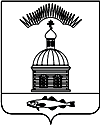 АДМИНИСТРАЦИЯ МУНИЦИПАЛЬНОГО ОБРАЗОВАНИЯГОРОДСКОЕ  ПОСЕЛЕНИЕ ПЕЧЕНГА ПЕЧЕНГСКОГО РАЙОНАМУРМАНСКОЙ ОБЛАСТИПОСТАНОВЛЕНИЕ(ПРОЕКТ)  от								                                          №п. ПеченгаВ соответствии с Федеральными законами от 21.12.94 N 69-ФЗ "О пожарной безопасности", от 06.10.2003 N 131-ФЗ "Об общих принципах организации местного самоуправления в Российской Федерации" и Постановлением Правительства Российской Федерации от 25.04.2012 N 390 "О противопожарном режиме", в целях реализации первичных мер пожарной безопасности:, администрация муниципального образования городское поселение Печенга,           ПОСТАНОВЛЯЕТ:1. Утвердить Перечень первичных средств пожаротушения и противопожарного инвентаря в помещениях и строениях, находящихся в собственности (пользовании) граждан в границах муниципального образования городское поселение Печенга (далее - МО г.п. Печенга), согласно приложения к настоящему постановлению.2. Гражданам, имеющим в собственности (пользовании) помещения и строения:2.1. Иметь первичные средства пожаротушения и противопожарный инвентарь согласно утвержденному Перечню.2.2 Содержать первичные средства пожаротушения в соответствии с руководством по эксплуатации завода-изготовителя.3. Настоящее Постановление вступает в силу после его официального опубликования (обнародования).4. Настоящее Постановление обнародовать в соответствии с Порядком опубликования (обнародования) муниципальных правовых актов органов местного самоуправления городского поселения Печенга. 5. Контроль за  исполнением настоящего постановления возложить на заместителя главы администрации МО г.п. Печенга.Глава администрации муниципального образования городское поселение Печенга                                                              Н.Г. ЖдановаЛист согласования:Заместитель главы администрации МО г.п. Печенга ____________А.Н. БыстровИ.о. начальника финансового отдела                       ____________ Ю.Ю. Филатова                              Начальник юридического отдела                               ___________ И.В. Воронцов                                Исп. Храбрунов О.И.Тел.: 76-488Рассылка 7 экз.: дело –1, прокуратура –1, Зам. главы – 1,  ООО УК «Жилищныйсервис» -1   Приложение               к постановлению администрации                                               муниципального образования                                                                                           городское поселение Печенга                                                                                      от «___» июня 2017 года № ___ПЕРЕЧЕНЬПЕРВИЧНЫХ СРЕДСТВ ПОЖАРОТУШЕНИЯ И ПРОТИВОПОЖАРНОГО ИНВЕНТАРЯ В ПОМЕЩЕНИЯХ И СТРОЕНИЯЫХ, НАХОДЯЩИХСЯ В СОБСТВЕННОСТИ (ПОЛЬЗОВАНИИ) ГРАЖДАН, НА ТЕРРИТОРИИ МУНИЦИПАЛЬНОГО ОБРАЗОВАНИЯ ГОРОДСКОЕ ПОСЕЛЕНИЕ ПЕЧЕНГА№п/пНаименованиеПомещения, строенияСредства пожаротушения, противопожарный инвентарь (шт.)Средства пожаротушения, противопожарный инвентарь (шт.)Средства пожаротушения, противопожарный инвентарь (шт.)Средства пожаротушения, противопожарный инвентарь (шт.)Средства пожаротушения, противопожарный инвентарь (шт.)Средства пожаротушения, противопожарный инвентарь (шт.)огнету-шителивнутриквартирный пожарный кранемкость с водойведроящикс пескомлопата1.Квартиры многоквартирных домов11-1--2.Индивидуальные жилые и садовые дома1111113.Индивидуальные гаражи1-----Примечания:1. Собственники помещений, строений обеспечивают наличие и исправность огнетушителей, осуществляют их проверку, перезарядку согласно требованиям, указанным в паспорте. Огнетушители следует располагать на видных местах вблизи от выходов из помещений. Способ приведения огнетушителя в действие и его применения указаны на этикетке, нанесенной на корпусе огнетушителя. Рекомендуется применять порошковые огнетушители, вместимостью (массой заряда) не менее 2 кг (ОП-2, ОП-3, ОП-4, ОП-5), они должны быть опломбированы пломбой завода-изготовителя или организацией, производящей перезарядку.2. Внутриквартирным пожарным краном укомплектовываются квартиры, в которых согласно проектно-сметной документации требуется установка пожарного крана. Внутриквартирный пожарный кран предназначен для использования в качестве первичного средства тушения возгораний в квартирах на ранней стадии их возникновения, состоит из крана, пожарного шланга (рукава), распылителя. Шланг должен обеспечивать возможность подачи воды в любую точку квартиры с учетом длины струи 3 м, быть длиной не менее 15 м, диаметром - 19 мм и оборудован распылителем.3. Емкость с водой должна иметь объем не менее 200 л и комплектоваться ведрами. Устанавливается в весенний, летний и осенний периоды года.4. Ящик с песком должен иметь объем не менее 0,1 м(3) и комплектоваться совковой лопатой. Конструкция ящика должна обеспечивать удобство извлечения песка и исключать попадание осадков.